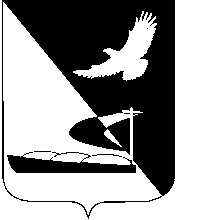 АДМИНИСТРАЦИЯ МУНИЦИПАЛЬНОГО ОБРАЗОВАНИЯ«АХТУБИНСКИЙ РАЙОН»ПОСТАНОВЛЕНИЕ 29.09.2017          						                           № 678Об отмене постановления администрации МО «Ахтубинский район» от 31.03.2017 № 165	Рассмотрев протест Ахтубинской городской прокуратуры на постановление администрации МО «Ахтубинский район» от 31.03.2017                № 165 «Об утверждении Положения о порядке проведения открытого конкурса по выбору специализированной службы по вопросам похоронного дела на территории МО «Ахтубинский район», руководствуясь Уставом              МО «Ахтубинский район», администрация МО «Ахтубинский район»	ПОСТАНОВЛЯЕТ:Отменить постановление администрации МО «Ахтубинский район» от 31.03.2017 № 165 «Об утверждении Положения о порядке проведения открытого конкурса по выбору специализированной службы по вопросам похоронного дела на территории МО «Ахтубинский район».Отделу информатизации и компьютерного обслуживания администрации МО «Ахтубинский район» (Короткий В.В.) обеспечить размещение настоящего постановления в сети Интернет на официальном сайте администрации МО «Ахтубинский район» в разделе «Документы» подразделе «Документы Администрации» подразделе «Официальные документы».Отделу контроля и обработки информации администрации               МО «Ахтубинский район» (Свиридова Л.В.) представить информацию в газету «Ахтубинская правда» о размещении настоящего постановления в сети Интернет на официальном сайте администрации МО «Ахтубинский район» в разделе «Документы» подразделе «Документы Администрации» подразделе «Официальные документы».Глава муниципального образования 				        В.А. Ведищев      